RESOLUTION NO.__________		RE:	CERTIFICATE OF APPROPRIATENESS UNDER THE			PROVISIONS OF THE ACT OF THE 			LEGISLATURE 1961, JUNE 13, P.L. 282 (53			SECTION 8004) AND BETHLEHEM ORDINANCE NO.			3952 AS AMENDED.		WHEREAS, it is proposed to secure a COA to approve the addition of a new sign measuring two feet by seven feet at 129 East Third Street (Food Geeks).		NOW, THEREFORE, BE IT RESOLVED by the Council of the City of Bethlehem that a Certificate of Appropriateness is hereby granted for the proposal.		  			Sponsored by: (s)											            (s)							ADOPTED BY COUNCIL THIS       DAY OF 							(s)													  President of CouncilATTEST:(s)							        City ClerkHISTORIC CONSERVATION COMMISSIONCASE #672 -- It is proposed to approve the addition of a new sign measuring two feet by seven feet at 129 East Third Street (Food Geeks).OWNER / APPLICANT: East Allen Rentals / Food GeeksThe Commission upon motion by Mr. Roeder and seconded by Mr. Loush adopted the proposal that City Council issue a Certificate of Appropriateness for the proposed work as presented (with modifications) described herein: The proposal to install new building signage was presented by Terrence Burns.New signage at the sign band includes: 3/8” thick acrylic letters spelling out “FOOD GEEKS” in all capital sans serif lettering in red color, with “OO” in “FOOD” as stylized pompadour hairstyle atop pair of sunglassesoverall sign measures 24” tall x 168” wide, to be centered horizontally and vertically within existing sign band (without breaking lower painted detail); if letters are not installed directly into sign band but rather onto rigid backing, background of sign board will be off-white or ivory in color with off-set pinstripe around perimeter of sign in red color to match proposed letteringSignage on the inside surface of the central storefront window (already installed) includes: individual vinyl letters measuring 30” tall and spelling out “FOOD GEEKS” in all capital sans serif letters in red color, with “OO” in “FOOD” as stylized pompadour hairstyle atop pair of sunglasses in black colorcurrent items in black color to be replaced with same items in red color to match remaining signage for better visibilityThe Applicant agreed to cooperate with the contracted sign maker to ensure lettering for new signage within the sign band is proportional with lettering of the existing window signage.The Applicant agreed to submit mock-ups for proposed signage to the City of Bethlehem for final review/approval by the Historic Officer prior to installation.The motion for the proposed work was unanimously approved.JBL: jbl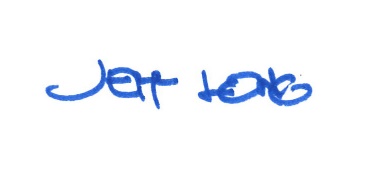 By: 				 Date of Meeting: 	Title: 		Historic Officer	